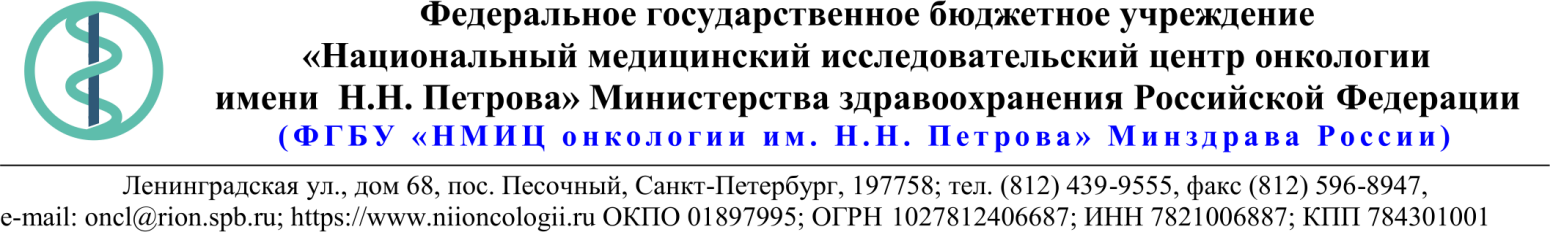 Описание объекта закупки ** В связи с отсутствием сведений о характеристиках товара в описании позиции КТРУ, соответствующей закупаемому товару, Заказчиком определены технические и функциональные характеристики товара согласно потребностями в соответствии с положениями статьи 33 Федерального закона от 05.04.2013 № 44-ФЗ.18.10.2021 № 05-07/1118Ссылка на данный номер обязательна!Запрос о предоставлении ценовой информациидля нужд ФГБУ «НМИЦ онкологии им. Н.Н. Петрова» Минздрава РоссииСтруктура цены (расходы, включенные в цену товара/работы/услуги) должна включать в себя:1)	стоимость товара/работы/услуги; 2)	стоимость упаковки товара;3)	стоимость транспортировки товара от склада поставщика до склада покупателя, включающая в себя все сопутствующие расходы, а также погрузочно-разгрузочные работы;4)	расходы поставщика на уплату таможенных сборов, налоговых и иных обязательных платежей, обязанность по внесению которых установлена российским законодательством;5)  все иные прямые и косвенные накладные расходы поставщика/подрядчика/исполнителя, связанные с поставкой товара/выполнением работ/оказанием услуг и необходимые для надлежащего выполнения обязательств.Сведения о товаре/работе/услуге: содержатся в Приложении.Просим всех заинтересованных лиц представить свои коммерческие предложения (далее - КП) о цене поставки товара/выполнения работы/оказания услуги с использованием прилагаемой формы описания  товара/работы/услуги и направлять их в форме электронного документа, подписанного квалифицированной электронной цифровой подписью (электронная цифровая подпись должна быть открепленной, в формате “sig”) по следующему адресу: 4399541@niioncologii.ru.Информируем, что направленные предложения не будут рассматриваться в качестве заявки на участие в закупке и не дают в дальнейшем каких-либо преимуществ для лиц, подавших указанные предложения.Настоящий запрос не является извещением о проведении закупки, офертой или публичной офертой и не влечет возникновения каких-либо обязательств заказчика.Из ответа на запрос должны однозначно определяться цена единицы товара/работы/услуги и общая цена контракта на условиях, указанных в запросе, срок действия предлагаемой цены.КП оформляется на официальном бланке (при наличии), должно содержать реквизиты организации (официальное наименование, ИНН, КПП - обязательно), и должно содержать ссылку на дату и номер запроса о предоставлении ценовой информации. КП должно содержать актуальные на момент запроса цены товара (работ, услуг), технические характеристики и прочие данные, в том числе условия поставки и оплаты, полностью соответствующие указанным в запросе о предоставлении ценовой информации.В КП должно содержаться однозначное указание на то, что предлагаемые товары (работы, услуги) полностью и по всем запрошенным характеристиками соответствуют описанию объекта закупки, содержащемуся в запросе о предоставлении ценовой информации, выраженное одним из следующих способов: - указанием в КП соответствующего запросу описания товара (работы, услуги)- подтверждением в тексте КП намерения поставки товара (выполнения работы, услуги) на условиях, указанных в запросе, в случае заключения контракта.1.Наименование ЗаказчикаФГБУ "НМИЦ онкологии им. Н.Н. Петрова" Минздрава России2.Наименование объекта закупкиПоставка изделий медицинского назначения3.Коды ОКПД2 / КТРУУказаны в пункте 184.Место исполнения обязательств (адрес поставки, оказания услуг, выполнения работ)197758, Россия, г. Санкт- Петербург, п. Песочный, ул. Ленинградская, дом 685.АвансированиеНе предусмотрено6.Срок окончания действия договора (контракта)24.12.20217.Установление сроков исполнения обязательств контрагентомУстановление сроков исполнения обязательств контрагентом7.1Срок начала исполнения обязательств контрагентом:С момента заключения контракта7.2Срок окончания исполнения обязательств контрагентом не позднее13.12.20217.3Периодичность выполнения работ, оказания услуг либо количество партий поставляемого товаров: (обязательства контрагента)В течение 5 (пяти) рабочих дней после поступления заявки от Покупателя. Последняя дата подачи заявки на поставку 06.12.2021. Максимальное количество партий - 8 (восемь).8.ОплатаВ течение 10 (десяти) календарных дней с момента подписания Покупателем универсального передаточного документа (УПД).9.Документы, которые должны быть представлены поставщиком (подрядчиком, исполнителем) вместе с товаром (результатом выполненной работы, оказанной услуги)Регистрационные удостоверения 10.Специальное право, которое должно быть у участника закупки и (или) поставщика (подрядчика, исполнителя) (наличие лицензии, членство в саморегулируемой организации и т.п.)Нет11.Дополнительные требования к участникам закупки (при наличии таких требований) и обоснование этих требованийНет12.Срок действия гарантии качества товара (работы, услуги) после приемки ЗаказчикомОстаточный срок годности товара на момент поставки должен составлять не менее 70%13.Размер обеспечения гарантийных обязательств (до 10% НМЦК)Нет14.Предоставляемые участникам закупки преимущества в соответствии со статьями 28 и 29 Закона № 44-ФЗПредоставляются в соответствии со статьей 29 (организации инвалидов)15.Запреты, ограничения допуска, условия допуска (преференции) иностранных товаровПриказ Минфина России от 04.06.2018 N 126н «Об условиях допуска товаров, происходящих из иностранного государства или группы иностранных государств, для целей осуществления закупок товаров для обеспечения государственных и муниципальных нужд».16.Страна происхождения (указывается участником в заявке, коммерческом предложении)Указывается участником закупки/контрагентом в пункте 1817.Количество и единица измерения объекта закупкиУказаны в пункте 18№ п/пНаименование товара Требования к качеству, техническим и функциональным характеристикам товараКол-воЕд. изм.ОКПД2/ КТРУСтрана происхожденияНДС %Цена за ед. без НДС (руб.)Сумма без НДС (руб.)Порт инфузионный/инъекционный, имплантируемыйПрименение: с помощью специальных игл к портам(Во избежание нарушения целостности силиконовой мембраны и обеспечения подкожной инъекции/инфузии через порт).Высота имплантируемой части 8,7- 10,3 мм. (низкопрофильная порт-система для имплантации детям и пациентам с тонкой ПЖК).Материал порта: корпус из эпоксидной смолы или полиоксиметилена, дно и стенки камеры титановые (Комбинация материалов обеспечивает минимальный вес порт-системы, создает минимальные артефакты при проведении КТ, МРТ и рентгенографии, при этом дно и стенки титановой камеры защищены от повреждения остриём иглы. Указание материалов требуется для обеспечения безопасного использования и информирования пациента на предмет возможных аллергических реакций). Диаметр катетера F4,5- 4,8 (По международной общепринятой шкале Шарьер. Размер катетера не должен превышать 1/3 диаметра вены, во избежание венозного тромбоза).Внутренний диаметр катетера не менее 0,8 мм. (для обеспечения скорости потока и расчета объема заполнения катетера при промывании).МРТ совместима. Маркировка об МРТ совместимости на упаковке. Дополнительно описание условий проведения МРТ в инструкции к порт-системе (Для безопасного использования и безопасного проведения МРТ исследования у пациента с установленной порт-системой).Поддержка высокого давления в системе при введении контрастного вещества не менее 300/21 PSI/Bar – Соответствие (Для обеспечения безопасности при КТ исследовании, где требуется высокая скорость введения контрастного вещества. Введение контрастного препарата только через специальные иглы к порт-системам, выдерживающими давление).Система полностью визуализируемая рентген-лучами,   при визуализации на рентгене четко определяется маркировка "СТ" (Для безопасного поведения исследований. Для контроля положения систем).Материалы порт-системы не содержат латекс, ПВХ и фталаты (Порт-система совместима со всеми химиопрепаратами).Состав набора (полный набор для установки пункционным методом и методом венесекции в случае необходимости):порт (для формирования порт-системы), катетер (для формирования порт-системы), рентгеноконтрастное соединительное кольцо (для соединения порта и катетера), игла для пункции вен (для доступа к вене), J-образный проводник, диаметр 0,025'' заключен в пластиковый диспенсер с механизмом блокировки обратного движения проводника (способствует оптимальному использованию и безопасному введению интродьюсера), туннелер (для формирования подкожного туннеля), расщепляемый интродьюсер с дилататором (для последующего заведения катетера), венолифтер (для выделения вены в случае использования методики венесекции), игла к портам (типа Губера) специальной заточки (для промывания порта в процессе имплантации).Соответствие медицинского изделия требованиям национальных (государственных) стандартов ГОСТ ISO 10555-1-2011.Инструкции, карта пациента – наличие (для идентификации медицинского изделия и безопасного использования).4шт32.50.50.190-00000977Порт инфузионный/инъекционный, имплантируемыйПрименение: с помощью специальных игл к портам. (Во избежание нарушения целостности силиконовой мембраны и обеспечения подкожной инъекции/инфузии через порт).Высота имплантируемой части 8,7- 10,3 мм. (Низкопрофильная порт-система для имплантации детям и пациентам с тонкой ПЖК). Материал порта: корпус из эпоксидной смолы или полиоксиметилена, дно и стенки камеры титановые (Комбинация материалов обеспечивает минимальный вес порт-системы, создает минимальные артефакты при проведении КТ, МРТ и рентгенографии, при этом дно и стенки титановой камеры защищены от повреждения остриём иглы. Указание материалов требуется для обеспечения безопасного использования и информирования пациента на предмет возможных аллергических реакций).Диаметр катетера, F6-6,6 (По международной общепринятой шкале Шарьер. Размер катетера не должен превышать 1/3 диаметра вены, во избежание венозного тромбоза).Внутренний диаметр катетера, не менее 1,2 мм. (Для обеспечения скорости потока и расчета объема заполнения катетера при промывании).МРТ совместима. Маркировка об МРТ совместимости на упаковке. Дополнительно описание условий проведения МРТ в инструкции к порт-системе (Для безопасного использования и безопасного проведения МРТ исследования у пациента с установленной порт-системой).Поддержка высокого давления в системе при введении контрастного вещества не менее 300/21 PSI/Bar – Соответствие (Для обеспечения безопасности при КТ исследовании, где требуется высокая скорость введения контрастного вещества. Введение контрастного препарата только через специальные иглы к порт-системам, выдерживающими давление).Система полностью визуализируемая рентген-лучами,   при визуализации на рентгене четко определяется маркировка "СТ" (Для безопасного поведения исследований. Для контроля положения систем).Материалы порт-системы не содержат латекс, ПВХ и фталаты. (Порт-система совместима со всеми химиопрепаратами).Состав набора (полный набор для установки пункционным методом и методом венесекции в случае необходимости):порт (для формирования порт-системы), катетер (для формирования порт-системы), рентгеноконтрастное соединительное кольцо (для соединения порта и катетера), игла для пункции вен (для доступа к вене), J-образный проводник, диаметр 0,035'' заключен в пластиковый диспенсер с механизмом блокировки обратного движения проводника (способствует оптимальному использованию и безопасному введению интродьюсера), туннелер (для формирования подкожного туннеля), расщепляемый интродьюсер с дилататором (для последующего заведения катетера), венолифтер (для выделения вены в случае использования методики венесекции), игла к портам (типа Губера) специальной заточки (для промывания порта в процессе имплантации).Соответствие медицинского изделия требованиям национальных (государственных) стандартов ГОСТ ISO 10555-1-2011.Инструкции, карта пациента наличие (для идентификации медицинского изделия и безопасного использования).4шт32.50.50.190-00000977